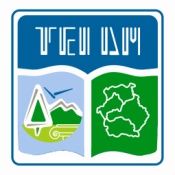 ΘΕΜΑ:  «ΠΛΑΤΩΝΑ ΑΠΟΛΟΓΙΑ ΣΩΚΡΑΤΗ» - ΣΥΝΕΡΓΕΙΕΣ  -ΤΕΧΝΟΛΟΓΙΑΣ- ΘΕΑΤΡΟΥ -ΕΚΠΑΙΔΕΥΣΗΣ-ΚΟΙΝΩΝΙΑΣ  ΚΑΙ ΠΟΛΙΤΙΣΜΟΥ  ΣΤΟ Τ.Ε.Ι.  ΔΥΤΙΚΗΣ ΜΑΚΕΔΟΝΙΑΣΤο Τ.Ε.Ι. Δυτικής Μακεδονίας  σε συνέχεια της συνεργασίας μας και στο πλαίσιο των εκδηλώσεων για τον εορτασμό των 40 Χρόνων από την ίδρυσή του (1976-2016) αξιοποιεί την  πρόταση της Αστικής Μη Κερδοσκοπικής Εταιρείας Θεάτρου- Κινηματογράφου “anagnorisis”,   δια της Διευθύντριας Παραγωγής  της κ.  Αθηνάς  Ζώτου, σχετικά με την  παρουσίαση της  θεατρικής παράστασης  του Κρατικού Θεάτρου Βορείου Ελλάδος  «Πλάτωνα Απολογία Σωκράτη» σε σκηνοθεσία του κ. Δήμου Αβδελιώδη  στις 24 Νοεμβρίου 2016 και ώρα πρωινή, στο Τ.Ε.Ι. Δυτικής Μακεδονίας στην Καστοριά. Με στόχο το «ΑΝΟΙΧΤΟ ΤΕΙ» στην κοινωνία της Δυτικής Μακεδονίας, σας  καταθέτουμε  την Ιδέα η παράσταση να αξιοποιηθεί ως «βιωματικό μάθημα» με θέμα που θα συνάδει με το περιεχόμενο ενδεικτικά απολογία – ευθύνη, σε  ένα «κράμα κοινού» το οποίο και θα αποτελούν εκτός  από τους Φοιτητές και τους Καθηγητές του Ιδρύματος επιπροσθέτως και  :Μαθητές των Λυκείων Δυτικής Μακεδονίας της Ομάδας  Προσανατολισμού Ανθρωπιστικών και Κοινωνικών  Σπουδών και  Νομικών  της Γ’ Λυκείου Κοζάνης και Καστοριάς, χωρίς αυτό να αποτελεί δέσμευση.Μέλη των Δικηγορικών Συλλόγων  Κοζάνης και Καστοριάς  Μέλη της «Ακαδημίας Γραμμάτων και Τεχνών ΘΩΜΑΣ ΜΑΝΔΑΚΑΣΗΣ», Ηθοποιοί και συντελεστές της παράστασης με θέμα που θα συνάδει με το περιεχόμενο ενδεικτικά: απολογία – ευθύνηΤον συντονισμό της συνέργειας αυτής θα αναλάβουν  οι κ.κ. :Λεωνίδας Πουλιόπουλος , Επίκουρος Καθηγητής του Τμήματος Διεθνούς Εμπορίου του Τ.Ε.Ι. Δυτικής Μακεδονίας στην Καστοριά, ο οποίος κατέχει και την ιδιότητα του Επιστημονικού Συνεργάτη της «Ακαδημίας  Γραμμάτων και Τεχνών Θωμάς Μανδακάσης»Αναστασία Κωνσταντινίδου, Προϊσταμένη του Τμήματος Δημοσίων και Διεθνών Σχέσεων Τ.Ε.Ι. Δυτικής Μακεδονίας Επιστημονικός Συνεργάτης με εμπειρία στα «Γραφεία Διασύνδεσης» και την διάθεση  σχετικού  Έντυπου Υλικού - Παραδοτέα για την επανατροφοδότηση της δράσηςΕκπρόσωποι των Δομών της Δευτεροβάθμιας Εκπαίδευσης (Υπεύθυνοι ΣΕΠ, ΚΕΣΥΠ, ΑΓΩΓΗΣ ΥΓΕΙΑΣ, ΠΕΡΙΒΑΛΛΟΝΤΙΚΗΣ ΕΚΠΑΙΔΕΥΣΗΣ) Δυτικής Μακεδονίας Εκπρόσωπος της Αστικής Μη Κερδοσκοπικής Εταιρείας Θεάτρου – Κινηματογράφου  “anagnorisis”Εκπρόσωπος «Ακαδημίας Γραμμάτων και Τεχνών Θωμάς Μανδακάσης»  Εκπρόσωποι των Δικηγορικών  Συλλόγων Κοζάνης και   ΚαστοριάςΗ πρότασή μας, έχει ως στόχο να δημιουργήσει καινοτόμες προσεγγίσεις του Τεχνολογικού Τομέα Εκπαίδευσης  με δράσεις που θα αξιοποιούν «ΜΕΝΤΟΡΕΣ», στα διάφορα  επιστημονικά πεδία των Σχολών του ΤΕΙ Δυτικής Μακεδονίας,  για να συμβάλει στην κατανόηση και την διαμόρφωση της ατομικής και κατ’ επέκταση της συλλογικής αυτότητας της Νεολαίας της Δυτικής Μακεδονίας. Τα προγράμματα που ήδη «τρέχουν» και εφαρμόζονται σε όλες τις Βαθμίδες Εκπαίδευσης,  όπως για παράδειγμα το «Mentoring », το «ΕΥΖΗΝ», το  «ERASMUS+»,  το e-Twwing,  το Associations School Network (ASPnet) της UNESCO, είναι  «οι γέφυρες»  που θα εκπαιδεύσουν και θα επαναφέρουν  τον Άνθρωπο από το περιθώριο  στο κέντρο.Στην δεδομένη πρόταση  το πρόγραμμα  «Μέντορες Τριτοβάθμιας Εκπαίδευσης για μαθητές/μαθήτριες Β’ Λυκείου»  μπορεί ενδεικτικά να ταυτιστεί με την  «Πλάτωνος Απολογία Σωκράτη»   Σας γνωστοποιούμε επίσης, ότι την οικονομική διαχείριση των εισιτηρίων θα έχει  αποκλειστικά η  «anagnorisis».  Θα θέλαμε  να σας διαβεβαιώσουμε,  ότι θα σεβαστούμε τα προσωπικά δεδομένα των μαθητών που θα συμμετάσχουν κατά την διάρκεια σύντομης παρουσίασης (after event)  της εκδήλωσης, την οποία θα αναλάβει Ομάδα του Εργαστηρίου WEB TV KASTORIA του Τμήματος Ψηφιακών Μέσων και Επικοινωνίας του Τ.Ε.Ι. Δυτικής Μακεδονίας στην Καστοριά, ενώ  για τις  συνεντεύξεις θα επιλεγούν οι συνοδοί εκπαιδευτικοί ή ενήλικες μαθητές. 	Παράλληλα η ανάδειξη δεξιοτήτων των μαθητών μπορεί να αξιοποιηθεί δια μέσω «Εικαστικών Εργαστηρίων», με τη συμμετοχή  σκιτσογράφων και ζωγράφων της «Απολογίας». Η επανατροφοδότηση της δράσης αυτής  μπορεί να αξιοποιήσει με τη συνεργασία των δύο μερών  τις Νέες Τεχνολογίες. Η επιτυχία του εγχειρήματος  έγκειται στην εκπλήρωση των στόχων που θα τίθενται κάθε φορά από τους εμπλεκόμενους φορείς  και  μπορεί να αποτελέσει την «Βάση Δεδομένων» για την «διαπολιτισμική ζεύξη» Παιδείας και Πολιτισμό,  όπου και όποτε αυτό θα εφαρμόζεται. Σας  ευχαριστούμε εκ των προτέρων και  παρακαλούμε για τις δικές σας ενέργειες.Με εκτίμησηΟ Πρόεδρος του Τ.Ε.Ι. Δυτικής Μακεδονίας          Νικόλαος ΑσημόπουλοςΚοζάνη  04-11-2016    Φ.Γ.Π./6.1/	Πληρ. Α. ΚωνσταντινίδουΠΡΟΣΠΕΡΙΦΕΡΕΙΑΚΗ Δ/ΝΣΗ ΕΚΠ/ΣΗΣ ΔΥΤ.ΜΑΚΕΔΟΝΙΑΣ